Vision: The Central Office will demonstrate transparent, responsive, and accountable leadership. It will create a cooperative, collaborative, and enjoyable partnership with all stakeholders, resulting in a quality, robust education for all.Mission: The mission of the Pohnpei Department of Education is to educate our children to be literate, knowledgeable, skillful, culturally competent, confident, creative, and globally responsible citizens. We will do this by providing highly qualified staff, sufficient resources and facilities, well developed policies and programs, and cooperative partnerships with our families and communities.Integrated Plan GoalsDivision of Curriculum and InstructionRelevant content instruction aligned with curriculum standards and benchmarks from ECE to secondary to improve academic performance.Systemic understanding of health and physical education curricula concepts as measured by a decrease of the number of oral cancer and NCD diagnoses [specific number to be inserted after consultation with Public Health]Ongoing and sustainable student-focused programs, that emulate successful US programs when necessary (e.g. Upward Bound, Talent Search, Gear-Up), to ensure when students leave the public education system they are sufficiently literate in problem solving and critical thinking, and sufficiently confident in themselves, that by 2023 at least 20% of public high school graduates are accepted to universities located outside of the FSM.Teachers and staff will function effectively in classrooms and in their respective areas of duty									 Division of School Support and AdministrationThe New Superintendents will master the curriculum standards in order to provide support to their schools.Schools will have a systematic visitation schedule developed by the Department to ensure that schools are visited frequently each school year.Each school will keep an accurate record of all required school data indicators throughout the school year.Each school will have a school account set up to account for all their funding.All schools will have a professional training program developed to address specific needs at their schools.The Superintendent and Principals will ensure that extra-curricular activities are arranged to advance the performance of students, with success defined as zero schools receiving a level one in FSM Accreditation Standard 4.4 (i.e. all schools will have at least one on-going extracurricular activity)Superintendents will be directly involved in the accreditation processes to ensure that schools are meeting accreditation standards.Each school district represented in their respective municipal government, with local leaders engaged, aware, and providing assistance to schools via grants, personnel, supplies, land disputes, and other areas where a school or district may not be able to demonstrate self-sufficiency.Strengthen Vocational Education Program at the three (3) secondary schools, including integration of WD&ST into CTE, by providing technical support services, through professional development programs, professional partnerships with College of Micronesia, procurement of quality instructional/office supplies and materials and development of life skill training programs for out of school boys and girls.The Scholarship Office will coordinate all scholarship and external student awards to be properly disseminated to all schools and students.Office of Auxiliary ServicesWell-maintained classrooms and school buildings that are comfortable to reside within and un-embarrassing to view either up-close or from a distance.Daily transportation to/from school sites for all students with special needs, beyond two miles from the school, or enrolled in the PDOE transportation program.Students in ECE and high school will have nutritionally balanced meals throughout FY 18, with a plan developed for how to eventually accommodate elementary students.Office of Quality AssuranceAll schools in Pohnpei State will reach and exceed FSM Accreditation standards as well as Pohnpei State addendums to the standards (e.g. Standard 7: Student Performance), with no school at risk of de-obligation of funding.The PDOE’s Superintendents, Principals, and Specialists, when asked to provide information, will pool it from the same source and by extension demonstrate the same result (i.e. system uniformity)All students graduating from Pohnpei public schools will be sufficiently capable at using information technology that self-learning will become reflexive to themTo demonstrate the Central Office’s Vision to be transparent, responsive, and accountable via all instances of public interactionFSM Censuses in the 2030s will be able to state that 99%+ of Pohnpei State’s citizens are able to read and write, while admissions rates to non-FSM institutions of tertiary education will raise to double digit percentages.Office of Administrative ServicesAn increase in Standard 4: Professionalism scores in PDOE evaluations, from ~75% of personnel to ~95%By the end of FY 2018, job duties and responsibilities provided will be clearly defined to ensure effectiveness and accountability of duties and responsibilities of all personnel.By the end of FY 2018, procedures will be put in place so that 100% of communications and required actions are completed within PDOE policyBy the end of FY 2018, procedures for all human resource services/decisions will be put in place to ensure 100% transparency.Special EducationTo have a model Special Education environment, where all children are afforded equal and/or equitable educational opportunity or thematic equivalent.Office of the DirectorTo inform Pohnpei State Leadership, PDOE employees, and stakeholders how PDOE communicates, tackles challenges, and meets our vision for the department and the stateTo have PDOE become sufficiently transparent, accountable, and responsive that such activity will seem intuitively normal and business-as-usual to casual observers and those firmly entrenched in PDOE business.To have PDOE involved in all infrastructural conversations and decision-making regarding public schools; the desired result would be increased ownership in PDOE employees and stakeholdersTo see a FY 2024 PDOE with financial resources closer to its projected $17,000,000 required for effective programming (per March 2017 Policy & Planning Retreat) vs contemporary funds or projected losses.PDOE’s access to, and usage of, small and large-scale grants to augment its services (e.g. developing computer labs) and programs (e.g. developing on-going student support activities)PDOE’s external partners are aware of each others’ work, project duplication is avoided, work is measurable and sustainable, with PDOE’s mission and vision playing the determinant role in external organization involvementAccreditation Level by School in SY 16-17Committees and Work Groups—Members Policy Planning Group			Education Week Planning Group		Teacher’s Forum Planning GroupDirector Churchill Edward			Mr. Pressler Martin – Chair			Ms. Delihda Waltu - ChairChief Raynold Albert				Mr. Arwelson Arpona				Mr. Pete SP LeonSuperintendent Pressler Martin			Ms. Carlina Henry				Ms. Meryda InosCoordinator Sherlynn Eperiam			Mr. Wagner David				Ms. Laura ShedAdvisor Richard Clark				Mr. Staylor Elidok				Mr. Nelsin IriarteSpecialist Cliff James				Mr. Cliff James					Mr. Rickson HigginsPrincipal Primo Loyola				Ms. Jackie Pretrick				Mr. Raynold AlbertAccreditation Core Team			Personnel Evaluation Work Group		Testing & Assessment Work GroupMr. Richard Clark - Chair			Mr. Sherlynn Eperiam - Chair			Mr. Benjie Phillip - ChairMr. Pressler Martin				Mr. Pete SP Leon				Mr. Richard ClarkMs. Sherlynn Eperiam				Mr. Raynold Albert				Mr. Helper SamuelMr. Benjie Phillip				Mr. Arwelson Arpona				Ms. Carlina HenryMr. Diopulus Diopulus				Mr. Destry Tom					Ms. Laura ShedMs. Delihda Waltu				Ms. Merlinda Mendiola				Ms. Adelihner IoanisMr. Anson Abraham				Ms. Isdara Ezekias				Mr. Monroe DavidMs. Rosa Edwin					Ms. Jayleen Anson				Mr. Centry PaulSchool Improvement Work Group		Summer Job Corp Group			Championship Week GroupMr. Penny Jimmy - Chair				Mr. Dennis Poll	- Chair				Mr. Destry Tom - ChairMr. Nelsin Iriarte				Mr. Staylor Elidok				Mr. Detrickson AnsonMr. Cliff James					Ms. Isdara Ezekias				Ms. Marialynda JohnnyMs. Laura Shed					Mr. Nixon Martin				Mr. Diopulus DiopulusMr. Charles Edwin				Mr. Rolter Olter					Ms. Meryda InosMr. Peter Ramirez				Ms. Marialynda Johnny				Mr. Dennis PollTextbook Task ForceMr. Raynold Albert – Chair			Mr. Jesse Solomon				Ms. Merlens Amor						Mr. Helper Samuel 				Ms. Meryda Inos					Mr. Roland Saul					Mr. Wailer OlterMs. Laura Shed					Mr. Rickson HigginsCommittees and Work Groups—Scope of WorkPolicy Planning Group—Reviews Pohnpei Department of Education policies and procedures, submits recommended changes to the Central Office, principals, teachers, staff, and Board of Education, and organizes Policy & Planning Retreats.Education Week Planning Group—Organizes the annual Pohnpei Department of Education’s “Education Day” event, including the identification of awards e.g. Teacher of the Year, Most Improved School of the Year, etc.	Teacher’s Forum Planning Group—Organizes the annual Pohnpei Department of Education “Teacher’s Forum”, including  professional development sessions from pedagogy to content.Accreditation Core Team—Organizes the Pohnpei Department of Education’s accreditation schedule and documentation. (Accreditation visits may not include all members listed except for the Chairperson, and formal accreditation visits may include additional Department staff, Board of Education members, community members, etc.)	Personnel Evaluation Work Group—Organizes evaluation schedules and documentation, ensures they are filed appropriately, and creates personnel processes.	Testing & Assessment Work Group—Organizes PHSET, SBA/NMCT, and other standardized testing schedules and means of implementation, including data analysis and revisions of Pohnpei Department of Education generated standardized exams.School Improvement Work Group—Reviews School Improvement Plans, Quarterly School Improvement Plan Reports, and submits feedback to schools via their principal and designated liaison officer.Summer Job Corp Group—Organizes summer maintenance, skills training, and other student-centered employment programs that provide both a service to the public as well as job experience.	Championship Week Group—Organizes the annual Championship Week sports activities, and brainstorms thematically similar activities, at Pohnpei Department of Education schoolsTextbook Task Force—Determines the quantity and quality of all textbooks in all schools in Pohnpei Department of Education public schools, and develops a specific plan for ensuring each child in each grade has a textbook in every core subject.Strategic Goal: By the end of the School Year 2017-2018, Pohnpei Department of Education will improve its performance across the whole system by 7010; 70% of students and faculty will improve by 10%, and 70% of both Support and Professional staff will perform at a higher level.Expectations of the Classroom:70% of students at each grade level will improve their academic performance by 10% as will be shown on their report cards.70% of students in each school will improve their academic performance by 10% as will be shown on standardize tests.Expectations of the School:70% of faculty and staff will improve their attendance and participation by 10% as will be shown on attendance sheets.70% of faculty will improve their teaching competency by 10% as will be shown in classroom observation and evaluations.Expectations of the School District:70% of schools will meet the goals of their School Improvement Plans by 70%.70% of schools in each school district will meet accreditation standards at level 3Expectations of the Central Office:70% of all Professional staff will improve their work competency by achieving 70% of all integrated goals.At minimum, 70% of all Supervisors (Director, Chiefs, Superintendents, and Coordinators) will demonstrate higher levels of professionalism through effective planning, exemplary leadership, exceptional work ethics, and a strong sense of passion for Education.Second Quarter – October 12- December 22, 2017			        200 Full School Days with 180 full Instructional DaysAD – Administration            CI – Curriculum & Instruction	         SSA – School Support        AS-Administrative Services         QA-Quality Assurance      AUX – Auxiliary Services         SPED- Special Ed.SCH-School	HS-High School	     PE-Primary Education	     ECE-Early Childhood	   PR-Principal             SD-School District	BR-Board		HO-Holiday	DIR-DirectorThird Quarter – January 1 – March 16, 2018					    200 Full School Days with 180 Full Instructional DaysAD – Administration            CI – Curriculum & Instruction	         SSA – School Support        AS-Administrative Services         QA-Quality Assurance      AUX – Auxiliary Services         SPED- Special Ed.SCH-School	HS-High School	     PE-Primary Education	     ECE-Early Childhood	   PR-Principal             SD-School District	BR-Board		HO-Holiday	DIR-DirectorFourth Quarter – March 17- May 31, 2018					    200 Full School Days with 180 Full Instructional DaysAD – Administration            CI – Curriculum & Instruction	         SSA – School Support        AS-Administrative Services         QA-Quality Assurance      AUX – Auxiliary Services         SPED- Special Ed.SCH-School	HS-High School	     PE-Primary Education	     ECE-Early Childhood	   PR-Principal             SD-School District	BR-Board		HO-Holiday	DIR-DirectorSummer Component – June 1 – August 14, 2018					                 Summer Component – School Year 2017-2018AD – Administration            CI – Curriculum & Instruction	         SSA – School Support        AS-Administrative Services         QA-Quality Assurance      AUX – Auxiliary Services         SPED- Special Ed.SCH-School	HS-High School	     PE-Primary Education	     ECE-Early Childhood	   PR-Principal             SD-School District	BR-Board		HO-Holiday	DIR-DirectorThird QuarterMajor Holidays								Major Highlights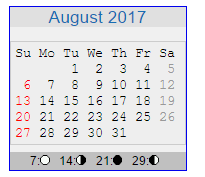 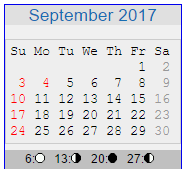 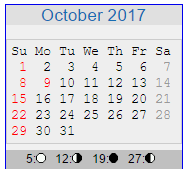 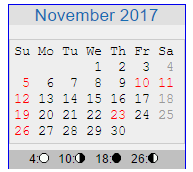 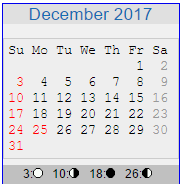 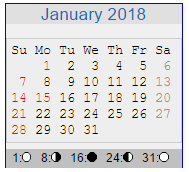 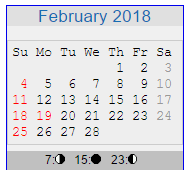 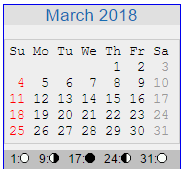 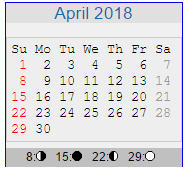 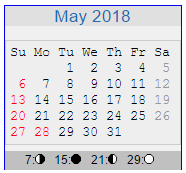 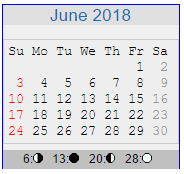 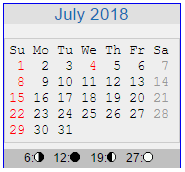 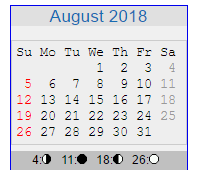 School NameSY 2016-2017  LevelSchool NameSY 2016-2017  LevelAWAK4PAREM1CCA2PCS3ENIPEIN3PEHLENG2ESDM3PICS1KAPINGAMARANGI1PINGELAP1KOLONIA2POHNLANGAS3LEWETIK1ROHI3LUKOP2RSP2MAND1SALADAK2MHS1SALAPWUK1MWOAKILLOA1SAPWALAP4NETT3SAPWUAHFIK2NMHS3SDA3NMES3SEINWAR2NUKUORO1SEKERE3OHMINE3SOKEHS POWE3OICHS3ST. PAUL2OLMCHS4TEMWEN3PAKEIN1WAPAR3PALIKIR2WONE1